 Spelregler Knipplaserien i tennis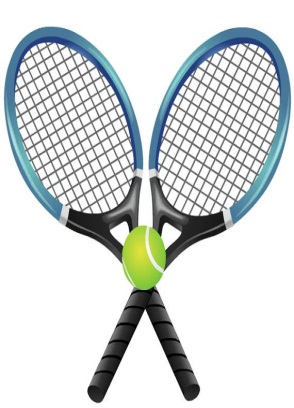 SpelMatcherna spelas i första hand enligt schemat. Om någon får förhinder att spela på utsatt tid är denna skyldig att meddela sin motståndare i god tid och komma överens om ny speltid i mån av lediga tider.Byte av speltidByte av speltid kan göras enligt följande:Om matchen ej kan spelas inom perioden för spelomgången tilldöms motståndaren W.O. Det åligger den som inte kan spela på utsatt tid att finna en ny tid att spela samt meddela motståndaren. W.O gäller till dess att den som först ville skjuta upp matchen har hittat en ny tid som passar båda.Om en tid är ombokad enligt gällande bytesregler och båda spelarna är överens så är inte längre spelaren som först önskade byta tiden ansvarig. Om den andre spelaren får förhinder vid den nya tiden, t.ex. blir sjuk övergår ansvaret för ombokning till den andre spelaren.InbollningInbollning är tillåten i max 10 minuter inför match. Den totala tillgängliga speltiden för match skall dock alltid vara minst 50 minuter. Om någon spelare är sen minskas inbollningstiden, ej speltiden för matchen.PoängräkningMatcherna spelas i bäst av 3 set till 5 med tiebreak vid 5-5. Tiebreak måste vinnas med 2 poäng. Vunnet set ger 2 poäng. Ett set kan alltså vinnas med 5-0, 5-1, 5-2, 5-3, 6-4, eller 6-5.Om första set inte är färdigspelat när tiden är slut får den som leder setet 2 poäng och den andre spelaren 1 poäng. Om ställningen är lika får båda spelarna 2 poäng.Om andra set inte är färdigspelat när tiden är slut får den som leder setet 1 poäng. Om ställningen i game är lika får båda spelarna 1 poäng var.Om tredje set inte är färdigspelat när tiden är slut får den som leder setet 1 poäng. Om ställningen i game är lika får båda spelarna 1 poäng var.Endast färdigspelade game ger poäng. Hinner man inte spela klart första game i aktuellt set ger det 0 poäng till båda för detta set. Spelet avbryts direkt när tiden är ute / signalen går. Pågående boll spelas inte färdigt.Max 4 poäng kan erhållas för en vunnen match.TiebreakTiebreak spelas vid 5-5 i game. Tiebreak inleds med att servaren på tur slår en serve, varefter serven går över tillmotståndaren som slår två servar. Därefter slår varje spelare 2 servar alternerande till dess att någon spelare har tagit minst sju poäng och har två poängs övertag. Den spelaren vinner gamet.SidbyteSidbyte sker alltid efter varje spelat ojämnt game - 1, 3, 5, 7 o.s..v. Tiebreak räknas som ett game och det är därför alltid sidbyte efter tiebreak eftersom det infaller vid 5-5 i game.I tiebreak sker sidbyte utan paus efter var sjätte spelat poäng – 6, 12, 18 o.s.v.ResultatSkriv in matchresultaten på rätt plats på spelschemat som finns anslaget på tennisboden. Resultatet skall skrivas in på den angivna platsen i schemat oberoende av om ni spelar den på andra tider eller byter matchdag med varandra.BollarBollar av god kvalitet skall tillhandahållas av hemmaspelaren. Hemmaspelaren är den som står till vänster i spelprogrammet i varje match.Frånvaro / W.OAll frånvaro räknas som W.O. Vinnaren tilldelas 3 poäng samt 5 vunna game. W.O räknas som en spelad match, även för den som lämnat W.O.Frånvaro utan att meddela sin motståndare medför ett avdrag 2 poäng. Vid meddelad frånvaro sker inget poängavdrag.RegnVid regn innan match – banan ej spelbar – flyttas matchen till nytt speldatum som båda spelarna enas om.Observera att matchen skall flyttas innan ordinarie speltid. Vid längre regnavbrott än 5 minuter under pågående match gäller följande:1) Mindre än 15 minuter kvar att spela – matchen avbryts och ställningen gäller. Matchen spelas EJ om.2) Mer än 15 minuter kvar att spela - matchen bokas om till nytt datum som båda spelarna är överens om och matchen spelas om från början.SkadaVid skada under pågående match tillämpas W.O-regler. Om man ger upp under pågående match vinner motståndaren matchen men inspelade game och set räknas. Om matchen exempelvis bryts vid 3-3 i första set skrivs således resultatet till 5-3 5-0.Vid skada under pågående omgång – om deltagaren spelat högst tre matcher - stryks deltagarens samtliga resultat. Andra deltagares inspelade poäng mot denne stryks också och den avhoppade deltagaren räknas således ej in i serieresultaten överhuvudtaget.Vid skada under pågående omgång – om deltagaren spelat eller påbörjat spel i fler än tre matcher – kvarstår poängen man spelat in.